Поступления денежных средств за август 2023 г.Через расчетный счет (безналичным путем)Через официальный сайт (безналичным путем: перечисление денежных средств в учетом уплаченной комиссии 47,70 по договору от 30.06.2021 с ООО «РОБОКАССА» за период с 30.06.2023 по 16.08.2023    НДС не облагается)Выражаем благодарность каждому участнику благотворительных проектов в том числе:Индивидуальному предпринимателю Майорову Алексею Алексеевичу, Местной Религиозной Организации Мусульман «Ички» Духовного Управления Мусульман Республики Крым и города Севастополь,  Тохтарову Джафер Сеитумеровичу, Апазову Шевкету Феритович, Эмирусеиновой Эльзаре Рефатовна,Валитову Алиму Акимовичу, Мамутову Руслану Марленовичу, Абдурашитову Эрнесту Эмираметовичу, Аджимуратовой Ветанье Ахтемовне, Аджиеву Рустему Эдемовичу, Куртусманову Эбульсувту Меметовичу, Никитиной Сусанне Юрьевне, Вейсовой Эльвине Серверовне, Аджиосмановой Эмине Ролановне, Ибрагимовой Зере Эльвисовне, Алиеву Тимуру Акимовичу, Герасимовой Элине Юрьевне, Чолахаевой Эдие Равильевне, Сулеймановой Лиле Шерфе Халиловне, Сулейманову Сабри Рустемовичу, Сулеймановой Эльнуре Османовне, Куртусманову Эбульсувту Меметовичу, Сулейманову Амету Мамутовичу, Фахриеву Расиму Илимдаровичу, Табылды Уулу Мухамед, Сеферовой Зареме Диляверовне, Сулейманову Амету Мамутовичу, Османовой Эльмаз Элдаровне, Алиеву Тимуру Акимовичу.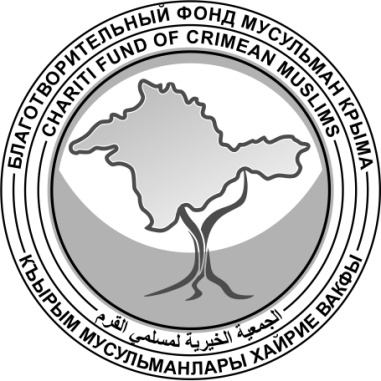 БЛАГОТВОРИТЕЛЬНЫЙ ФОНД МУСУЛЬМАН КРЫМАالجمعية الخيرية لمسلمي القرمКЪЫРЫМ МУСУЛЬМАНЛАРЫ ХАЙРИЕ ВАКФЫ№ДатаСуммаОснование№ДатаСуммаОснование101.08.2023100,00Благотворительный взнос по Договору № 4322 от 30.04.2021, реестр от 02.08.2023 г.:Благотворительный взнос от ФИО   ТОХТАРОВ ДЖАФЕР СЕИТУМЕРОВИЧ202.08.202310000,00Благотворительное пожертвование на уставную деятельность. НДС не облагается от Индивидуального предпринимателя Майорва Алексея Алексеевича303.08.20231000,00Благотворительный взнос по Договору № 4322 от 30.04.2021, реестр от 04.08.2023 г.:Благотворительный взнос от ФИО    АПАЗОВ ШЕВКЕТ ФЕРИТОВИЧ403.08.20231000,00Благотворительный взнос по Договору № 4322 от 30.04.2021, реестр от 04.08.2023 г.:Благотворительный взнос от ФИО    ЭМИРУСЕИНОВА ЭЛЬЗАРА РЕФАТОВНА504.08.2023200,00Благотворительный взнос по Договору № 4322 от 30.04.2021, реестр от 07.08.2023 г.:Благотворительный взнос от ФИО    ВАЛИТОВ АЛИМ АКИМОВИЧ607.08.202310,00Благотворительный взнос по Договору № 4322 от 30.04.2021, реестр от 08.08.2023 г.:Благотворительный взнос от ФИО    МАМУТОВ Руслан МАРЛЕНОВИЧ707.08.2023300,00Благотворительный взнос по Договору № 4322 от 30.04.2021, реестр от 08.08.2023 г.:Благотворительный взнос от ФИО    АБДУРАШИТОВ ЭРНЕСТ ЭМИРАМЕТОВИЧ807.08.2023500,00Благотворительный взнос по Договору № 4322 от 30.04.2021, реестр от 08.08.2023 г.:Благотворительный взнос от ФИО    АДЖИМУРАТОВА ВЕТАНЬЕ АХТЕМОВНА910.08.2023100,00Благотворительный взнос по Договору № 4322 от 30.04.2021, реестр от 11.08.2023 г.:Благотворительный взнос от ФИО    АДЖИЕВ РУСТЕМ ЭДЕМОВИЧ1010.08.2023200,00Благотворительный взнос по Договору № 4322 от 30.04.2021, реестр от 11.08.2023 г.:Благотворительный взнос от ФИО   КУРТУСМАНОВ ЭБУЛЬСУВТ МЕМЕТОВИЧ1110.08.202350,00Благотворительный взнос по Договору № 4322 от 30.04.2021, реестр от 11.08.2023 г.:Благотворительный взнос от ФИО    НИКИТИНА СУСАННА ЮРЬЕВНА1211.08.2023200,00Благотворительный взнос по Договору № 4322 от 30.04.2021, реестр от 14.08.2023 г.:Благотворительный взнос от ФИО    Вейсова Эльвина Серверовна1312.08.2023513,00Благотворительный взнос по Договору № 4322 от 30.04.2021, реестр от 14.08.2023 г.:Благотворительный взнос от ФИО    Аджиосманова Эмине Ролановна1415.08.20232000,00Благотворительное пожертвование на уставную деятельность от Ибрагимовой Зеры Эльвисовны1517.08.2023200,00Благотворительный взнос по Договору № 4322 от 30.04.2021, реестр от 18.08.2023 г.:Благотворительный взнос от ФИО    Алиев Тимур Акимович1618.08.2023200,00Благотворительный взнос по Договору № 4322 от 30.04.2021, реестр от 21.08.2023 г.:Благотворительный взнос от ФИО    ГЕРАСИМОВА ЭЛИНА ЮРЬЕВНА1719.08.2023150,00Благотворительный взнос по Договору № 4322 от 30.04.2021, реестр от 21.08.2023 г.:Благотворительный взнос от ФИО    Аджиосманова Эмине Ролановна1819.08.2023200,00Благотворительный взнос по Договору № 4322 от 30.04.2021, реестр от 21.08.2023 г.:Благотворительный взнос от ФИО    ЧОЛАХАЕВА ЭДИЕ РАВИЛЬЕВНА1921.08.20235050,00Благотворительное пожертвование на АКЦИЮ «СОБЕРЕМ РЕБЕНКА В ШКОЛУ» НДС не облагается от Местной религиозной организации мусульман «ИЧКИ» духовного управления мусульман Республики Крым и города Севастополь2023.08.2023300,00Благотворительный взнос по Договору № 4322 от 30.04.2021, реестр от 24.08.2023 г.:Благотворительный взнос от ФИО  СУЛЕЙМАНОВА ЛИЛЯ ШЕРФЕ ХАЛИЛОВНА2123.08.2023500,00Благотворительный взнос по Договору № 4322 от 30.04.2021, реестр от 24.08.2023 г.:Благотворительный взнос от ФИО  СУЛЕЙМАНОВ САБРИ РУСТЕМОВИЧ2223.08.2023500,00Благотворительный взнос по Договору № 4322 от 30.04.2021, реестр от 24.08.2023 г.:Благотворительный взнос от ФИО   СУЛЕЙМАНОВА ЭЛЬНУРА ОСМАНОВНА2326.08.2023350,00Благотворительный взнос по Договору № 4322 от 30.04.2021, реестр от 28.08.2023 г.:Благотворительный взнос от ФИО  КУРТУСМАНОВ ЭБУЛЬСУВТ МЕМЕТОВИЧ2428.08.2023100,00Благотворительный взнос по Договору № 4322 от 30.04.2021, реестр от 29.08.2023 г.:Благотворительный взнос от ФИО  СУЛЕЙМАНОВ АМЕТ МАМУТОВИЧ2528.08.2023500,00Благотворительный взнос по Договору № 4322 от 30.04.2021, реестр от 29.08.2023 г.:Благотворительный взнос от ФИО  ФАХРИЕВ РАСИМ ИЛИМДАРОВИЧ2629.08.2023200,00Благотворительный взнос по Договору № 4322 от 30.04.2021, реестр от 30.08.2023 г.:Благотворительный взнос от ФИО  ТАБЫЛДЫ УУЛУ Мухамед2729.08.2023300,00Благотворительный взнос по Договору № 4322 от 30.04.2021, реестр от 30.08.2023 г.:Благотворительный взнос от ФИО ГЕРАСИМОВА ЭЛИНА ЮРЬЕВНА2830.08.2023100,00Благотворительный взнос по Договору № 4322 от 30.04.2021, реестр от 31.08.2023 г.:Благотворительный взнос от ФИО СЕФЕРОВА ЗАРЕМА ДИЛЯВЕРОВНА2931.08.2023100,00Благотворительный взнос по Договору № 4322 от 30.04.2021, реестр от 01.09.2023 г.:Благотворительный взнос от ФИО СУЛЕЙМАНОВ АМЕТ МАМУТОВИЧ3031.08.2023100,00Благотворительный взнос по Договору № 4322 от 30.04.2021, реестр от 01.09.2023 г.:Благотворительный взнос от ФИО ОСМАНОВА ЭЛЬМАЗ ЭЛДАРОВНА3131.08.2023300,00Благотворительный взнос по Договору № 4322 от 30.04.2021, реестр от 01.09.2023 г.:Благотворительный взнос от ФИО Алиев Тимур АкимовичИТОГОИТОГО25 323,00№ДатаСуммаОснование№ДатаСуммаОснование101.07.2023486,5Пожар в Судакском районе оставил семью с детьми без дома Исходный платеж: 500,00, Комиссия: 13,50201.07.2023973Специализированная коляска для Фазылова Мустафы Лемаровича Исходный платеж: 1000,00, Комиссия: 27,00316.07.20234865Специализированная коляска для Фазылова Мустафы Лемаровича Исходный платеж: 5000,00, Комиссия: 135,00425.07.202397,3Сбор на постройку мечети в с. Холодовка Исходный платеж: 100,00, Комиссия: 2,70528.07.202397,3Реабилитация Мамутова Гирея (ДЦП) Исходный платеж: 100,00, Комиссия: 2,70601.08.202348,65ЦЕЛЕВАЯ ПРОГРАММА «МЕЧЕТИ КРЫМА» Исходный платеж: 50,00, Комиссия: 1,35704.08.202398,2ЦЕЛЕВАЯ ПРОГРАММА «МЕЧЕТИ КРЫМА» Исходный платеж: 100,00, Комиссия: 1,80804.08.202397,3Целевая программа «Чужой беды не бывает» Исходный платеж: 100,00, Комиссия: 2,70907.08.2023973ЦЕЛЕВАЯ ПРОГРАММА «МЕЧЕТИ КРЫМА» Исходный платеж: 1000,00, Комиссия: 27,001011.08.2023294,6Сбор на постройку мечети в с. Холодовка Исходный платеж: 300,00, Комиссия: 5,40  ИТОГО  ИТОГО8030,35